冷凝器自动清洗装置三号设备档案设备名称：冷凝器自动清洗装置三号设备编号：ZYYDX-LNQZDQX-03使用部门：运维部填写日期：2021.09设备照片存档资料记录卡填表人：邢广源                                            填表日期：2021.09设备易损件清单填表人：邢广源                                         填表日期：2021.09       冷凝器自动在线清洗装置三号    保养维修记录更换配件记录表              事故报告  2022年设备运行情况记录表填表人：                                      注：此表格有现场运行班组组长填写，年底上交公司。运行时间填写：如：12日运行18日停止。维修保养情况：如：20日维修。正面照片：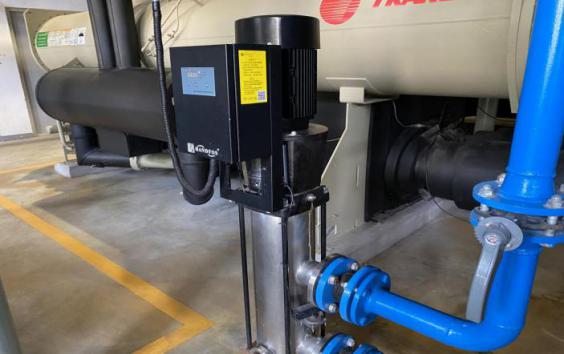 侧面照片：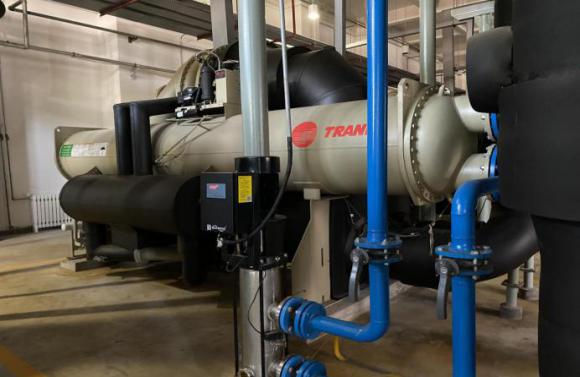 铭牌照片：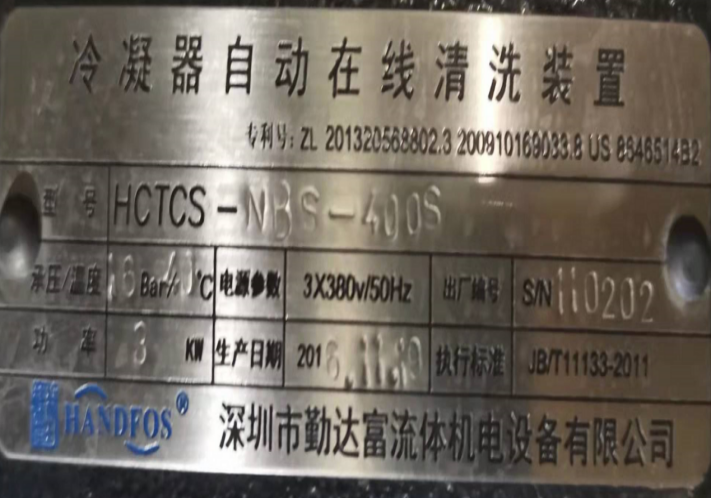 设备名称冷凝器自动在线清洗装置三号规格型号HCTCS-NBS-400S设备编号ZYYDX-LNQZDQX-03生产厂家深圳市勤达富流机电设备用途清洗冷凝器外形尺寸生产日期2016.11设备重量安装日期出厂编号110202使用部门运维部使用日期2017.11设备详细参数： 功率：3KW：电源参数：3*380v/50Hz 承压/温度：16Bar40°设备详细参数： 功率：3KW：电源参数：3*380v/50Hz 承压/温度：16Bar40°设备详细参数： 功率：3KW：电源参数：3*380v/50Hz 承压/温度：16Bar40°设备详细参数： 功率：3KW：电源参数：3*380v/50Hz 承压/温度：16Bar40°设备技术资料设备技术资料设备技术资料设备技术资料序号资料名称份数存放处名称生产厂家型号规格材质数量备注轴承钢2个水封胶1个序号保养/维修时间保养/维修内容保养/维修人备注12021.4.20保养聂立平 郭运凯 李德宇22021.10.6保养聂立平郭运凯邢广泽邢广源32022.4.20保养郭运凯 配件名称换件时间配件规格型号生产厂家数量换件人备注设备名称设备编号设备编号使用部门操作/保养人操作/保养人事故发生时间事故责任人事故责任人事故发生原因：事故发生原因：事故发生原因：事故发生原因：事故发生原因：事故发生原因：事故造成损失：事故造成损失：事故造成损失：事故造成损失：事故造成损失：事故造成损失：事故后处理方法：事故后处理方法：事故后处理方法：事故后处理方法：事故后处理方法：事故后处理方法：设备现运行情况：设备现运行情况：设备现运行情况：设备现运行情况：设备现运行情况：设备现运行情况：项目部意见：负责人：年  月  日项目部意见：负责人：年  月  日运维部意见：负责人：年  月  日运维部意见：负责人：年  月  日总经理意见：总经理：年  月  日总经理意见：总经理：年  月  日设备名称设备名称冷凝器自动在线清洗装置三号冷凝器自动在线清洗装置三号规格型号HCTCS-NBS-400SHCTCS-NBS-400S设备编号设备编号ZYYDX-LNQZDQX-03ZYYDX-LNQZDQX-03生产厂家深圳市勤达富流机电深圳市勤达富流机电所属项目所属项目团泊西区中医药大学团泊西区中医药大学投入运行时间2017.112017.11每年运行情况每年运行情况每年运行情况每年运行情况每年运行情况每年运行情况每年运行情况月份运行情况运行情况维修保养情况维修保养情况维修保养情况备注1月运行运行2月运行运行3月运行运行4月运行运行5月运行运行6月运行运行7月运行运行8月运行运行9月运行运行10月运行运行11月运行运行12月运行运行